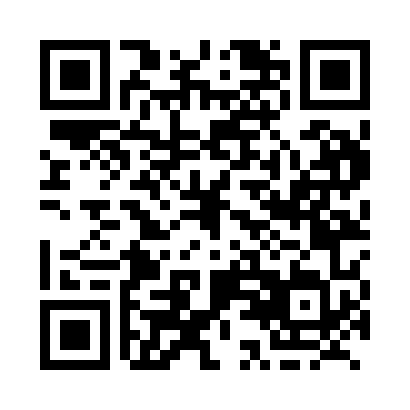 Prayer times for Overlea, Alberta, CanadaMon 1 Jul 2024 - Wed 31 Jul 2024High Latitude Method: Angle Based RulePrayer Calculation Method: Islamic Society of North AmericaAsar Calculation Method: HanafiPrayer times provided by https://www.salahtimes.comDateDayFajrSunriseDhuhrAsrMaghribIsha1Mon3:225:021:427:2710:2112:022Tue3:235:031:427:2710:2112:013Wed3:235:041:427:2710:2012:014Thu3:245:051:437:2710:1912:015Fri3:245:061:437:2610:1912:016Sat3:255:071:437:2610:1812:007Sun3:265:081:437:2610:1712:008Mon3:265:101:437:2510:1612:009Tue3:275:111:437:2510:1511:5910Wed3:285:121:437:2410:1411:5911Thu3:285:131:447:2410:1311:5812Fri3:295:151:447:2410:1211:5813Sat3:305:161:447:2310:1111:5714Sun3:305:171:447:2210:1011:5715Mon3:315:191:447:2210:0911:5616Tue3:325:201:447:2110:0711:5617Wed3:335:221:447:2010:0611:5518Thu3:345:231:447:2010:0511:5419Fri3:345:251:447:1910:0311:5420Sat3:355:261:447:1810:0211:5321Sun3:365:281:447:1710:0011:5222Mon3:375:301:447:179:5811:5123Tue3:385:311:447:169:5711:5024Wed3:395:331:447:159:5511:5025Thu3:395:351:447:149:5311:4926Fri3:405:361:447:139:5211:4827Sat3:415:381:447:129:5011:4728Sun3:425:401:447:119:4811:4629Mon3:435:421:447:109:4611:4530Tue3:445:431:447:099:4411:4431Wed3:445:451:447:079:4311:43